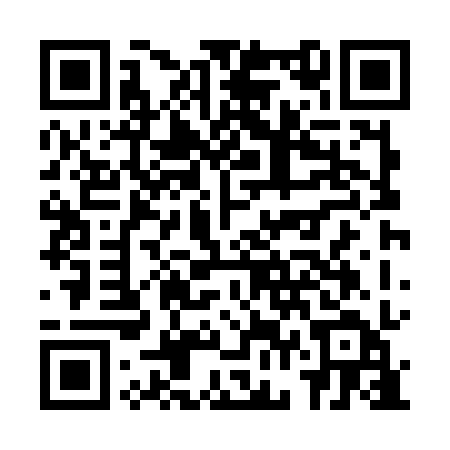 Ramadan times for Swichowo, PolandMon 11 Mar 2024 - Wed 10 Apr 2024High Latitude Method: Angle Based RulePrayer Calculation Method: Muslim World LeagueAsar Calculation Method: HanafiPrayer times provided by https://www.salahtimes.comDateDayFajrSuhurSunriseDhuhrAsrIftarMaghribIsha11Mon4:124:126:1311:593:465:455:457:3912Tue4:094:096:1011:583:485:475:477:4113Wed4:074:076:0811:583:495:495:497:4314Thu4:044:046:0511:583:515:515:517:4515Fri4:014:016:0311:573:525:535:537:4816Sat3:583:586:0011:573:545:555:557:5017Sun3:563:565:5811:573:565:575:577:5218Mon3:533:535:5511:573:575:595:597:5419Tue3:503:505:5311:563:596:016:017:5720Wed3:473:475:5011:564:006:036:037:5921Thu3:443:445:4811:564:026:056:058:0122Fri3:413:415:4511:554:036:076:078:0323Sat3:383:385:4311:554:056:096:098:0624Sun3:353:355:4011:554:066:116:118:0825Mon3:323:325:3711:544:086:136:138:1126Tue3:293:295:3511:544:096:146:148:1327Wed3:263:265:3211:544:116:166:168:1528Thu3:223:225:3011:544:126:186:188:1829Fri3:193:195:2711:534:146:206:208:2030Sat3:163:165:2511:534:156:226:228:2331Sun4:134:136:2212:535:177:247:249:251Mon4:104:106:2012:525:187:267:269:282Tue4:064:066:1712:525:197:287:289:313Wed4:034:036:1512:525:217:307:309:334Thu4:004:006:1212:515:227:327:329:365Fri3:563:566:1012:515:247:347:349:396Sat3:533:536:0712:515:257:367:369:417Sun3:493:496:0512:515:267:387:389:448Mon3:463:466:0212:505:287:397:399:479Tue3:423:426:0012:505:297:417:419:5010Wed3:393:395:5712:505:307:437:439:53